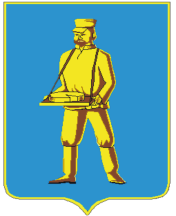 СОВЕТ ДЕПУТАТОВЛОТОШИНСКОГО МУНИЦИПАЛЬНОГО РАЙОНАМОСКОВСКОЙ ОБЛАСТИР Е Ш Е Н И Еот 27.04.2017  № 327/36Об обращении в прокуратуруРуководствуясь ст. 35 Федерального закона от 06.10.2003 №131-ФЗ «Об общих принципах организации местного самоуправления в Российской Федерации», п. 9 ч. 8 ст. 22, п. 6 ч. 10 ст. 25 Устава Лотошинского муниципального района, Совет депутатов Лотошинского муниципального района Московской областир е ш и л:Поручить председателю Совета депутатов Лотошинского муниципального района Московской области Смирнову Р.Н. обратиться в Прокуратуру Лотошинского района с заявлением о проведении проверки по факту превышения главой Лотошинского муниципального района Долгасовой Е.Л. должностных полномочий при назначении на должность муниципальной службы заместителя Главы администрации Лотошинского муниципального района Журавлева Максима Борисовича.Председатель Совета депутатовЛотошинского муниципального района                                             Р.Н. СмирновВ Е Р Н О:Разослать: Совету депутатов, Долгасовой Е.Л., прокурору Лотошинского района, в дело.Приложение   к решению Совета депутатовЛотошинского муниципального района                                       от 27.04.2017  № 327/36И.о. прокурора Лотошинского районаС.В. ДементьевуУважаемый Сергей Вячеславович!24.04.2017 г. распоряжением главы Лотошинского муниципального района Московской области № 71-рк на должность муниципальной службы заместителя главы администрации Лотошинского муниципального района назначен Журавлев Максим Борисович.Согласно пункта 6 части 10 статьи 25 Устава Лотошинского муниципального района Московской области к полномочиям главы муниципального образования, возглавляющего администрацию муниципального района, относится: назначение и освобождение от должности заместителей главы администрации по согласованию с Советом депутатов.В нарушение указанного положения, главой Лотошинского муниципального района Московской области Долгасовой Е.Л., без согласования с Советом депутатов, единолично было вынесено указанное распоряжение.В этой связи полагаю, что глава Лотошинского муниципального района Долгасова Е.Л. совершила действия, выходящие за пределы ее полномочий.Учитывая вышеизложенное, прошу Вас провести проверку по данному заявлению и вынести акт прокурорского реагирования в отношении главы Лотошинского муниципального района Московской области Долгасовой Е.Л.Председатель Совета депутатовЛотошинского муниципального района                                             Р.Н. Смирнов